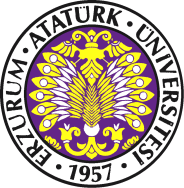 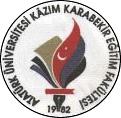 ÜniversiteÜniversiteAtatürk ÜniversitesiAtatürk ÜniversitesiBirimBirimKâzım Karabekir Eğitim FakültesiKâzım Karabekir Eğitim FakültesiGöreviGöreviFakülte Yönetim KuruluFakülte Yönetim KuruluÜst YöneticiÜst YöneticiDekanDekanAstlarıAstlarıTEMEL GÖREV VE SORUMLULUKLARTEMEL GÖREV VE SORUMLULUKLARTEMEL GÖREV VE SORUMLULUKLARTEMEL GÖREV VE SORUMLULUKLARDekanın çağrısı üzerine yönetim kurulu toplantısına katılmak,İdari faaliyetlerde dekana yardımcı bir organ olarak çalışmak, Fakülte kurulunun kararları ile tespit ettiği esasların uygulanmasında dekana yardım etmek,Fakültenin eğitim-öğretim plan ve programları ile akademik takviminin uygulanmasını sağlamak,Fakültenin yatırım, program ve bütçe tasarısını hazırlamak,Dekanın, fakülte yönetimi ile ilgili olarak getireceği bütün işlerde karar almak,Öğrencilerin kabulü, ders intibakları ve çıkarılmaları ile eğitim-öğretim ve sınavlara ait işlemleri hakkında karar vermek, İlgili kanun ve yönetmeliklerle verilen görevleri ve Dekan tarafından verilecek diğer görevleri yapmak,Yukarıda yazılı olan bütün bu görevleri kanunlara ve yönetmeliklere uygun olarak yerine getirirken, Dekana karşı sorumludur.Dekanın çağrısı üzerine yönetim kurulu toplantısına katılmak,İdari faaliyetlerde dekana yardımcı bir organ olarak çalışmak, Fakülte kurulunun kararları ile tespit ettiği esasların uygulanmasında dekana yardım etmek,Fakültenin eğitim-öğretim plan ve programları ile akademik takviminin uygulanmasını sağlamak,Fakültenin yatırım, program ve bütçe tasarısını hazırlamak,Dekanın, fakülte yönetimi ile ilgili olarak getireceği bütün işlerde karar almak,Öğrencilerin kabulü, ders intibakları ve çıkarılmaları ile eğitim-öğretim ve sınavlara ait işlemleri hakkında karar vermek, İlgili kanun ve yönetmeliklerle verilen görevleri ve Dekan tarafından verilecek diğer görevleri yapmak,Yukarıda yazılı olan bütün bu görevleri kanunlara ve yönetmeliklere uygun olarak yerine getirirken, Dekana karşı sorumludur.Dekanın çağrısı üzerine yönetim kurulu toplantısına katılmak,İdari faaliyetlerde dekana yardımcı bir organ olarak çalışmak, Fakülte kurulunun kararları ile tespit ettiği esasların uygulanmasında dekana yardım etmek,Fakültenin eğitim-öğretim plan ve programları ile akademik takviminin uygulanmasını sağlamak,Fakültenin yatırım, program ve bütçe tasarısını hazırlamak,Dekanın, fakülte yönetimi ile ilgili olarak getireceği bütün işlerde karar almak,Öğrencilerin kabulü, ders intibakları ve çıkarılmaları ile eğitim-öğretim ve sınavlara ait işlemleri hakkında karar vermek, İlgili kanun ve yönetmeliklerle verilen görevleri ve Dekan tarafından verilecek diğer görevleri yapmak,Yukarıda yazılı olan bütün bu görevleri kanunlara ve yönetmeliklere uygun olarak yerine getirirken, Dekana karşı sorumludur.Dekanın çağrısı üzerine yönetim kurulu toplantısına katılmak,İdari faaliyetlerde dekana yardımcı bir organ olarak çalışmak, Fakülte kurulunun kararları ile tespit ettiği esasların uygulanmasında dekana yardım etmek,Fakültenin eğitim-öğretim plan ve programları ile akademik takviminin uygulanmasını sağlamak,Fakültenin yatırım, program ve bütçe tasarısını hazırlamak,Dekanın, fakülte yönetimi ile ilgili olarak getireceği bütün işlerde karar almak,Öğrencilerin kabulü, ders intibakları ve çıkarılmaları ile eğitim-öğretim ve sınavlara ait işlemleri hakkında karar vermek, İlgili kanun ve yönetmeliklerle verilen görevleri ve Dekan tarafından verilecek diğer görevleri yapmak,Yukarıda yazılı olan bütün bu görevleri kanunlara ve yönetmeliklere uygun olarak yerine getirirken, Dekana karşı sorumludur.